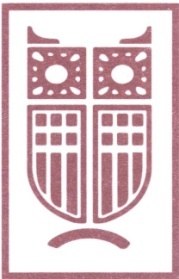 ΠΑΝΤΕΙΟΝ ΠΑΝΕΠΙΣΤΗΜΙΟ ΚΟΙΝΩΝΙΚΩΝ ΚΑΙ ΠΟΛΙΤΙΚΩΝ ΕΠΙΣΤΗΜΩΝPANTEION UNIVERSITY OF SOCIAL AND POLITICAL SCIENCESΕρωτηματολόγιο αξιολόγησης μαθήματος και διδασκαλίας 2020-21ΟΔΗΓΙΕΣ: Οι απαντήσεις σας στις ακόλουθες ερωτήσεις είναι πολύ σημαντικές, καθώς θα βοηθήσουν τoν/την διδάσκοντα/ουσα να εξετάσει ποια στοιχεία του μαθήματος λειτουργούν αποτελεσματικά και ποια θα μπορούσαν να βελτιωθούν. Αφιερώστε λίγο χρόνο για να σκεφτείτε τις απαντήσεις σας και να δώσετε εποικοδομητικά σχόλια. Οι απαντήσεις σας είναι εμπιστευτικές - αυτό το ερωτηματολόγιο είναι ανώνυμο.Παρακαλώ σημειώστε τον βαθμό συμφωνίας σας με τις προτάσεις που δίνονται σύμφωνα με την παρακάτω βαθμολογική κλίμακα:Ενότητα Α: Φοιτητοκεντρική διδασκαλία και μάθηση Ενότητα Β: Ο/Η διδάσκων/ουσα του μαθήματοςΕνότητα Γ: Οι συνεργάτες του μαθήματος (απαντήστε μόνο εάν υπάρχουν)Παρακαλώ σημειώστε τον βαθμό συμφωνίας σας με τις προτάσεις που δίνονται σύμφωνα με την παρακάτω βαθμολογική κλίμακα:Ενότητα Δ: Ανάπτυξη ικανοτήτων/δεξιοτήτων Το μάθημα με βοήθησε να:. Ενότητα Ε. ΥποδομέςΕνότητα ΣΤ. Προτάσεις για βελτίωσηΣας ευχαριστούμε πολύ για τη συμμετοχή και τα σχόλιά σας.Τίτλος μαθήματοςKωδικόςΗμερομηνίαΈτος σπουδών Φύλο: Γυναίκα   Άντρας   Άλλο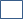 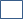 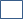 Εργάζεσαι;    Ναι      Όχι 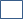 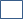 Διαφωνώ απόλυταΔιαφωνώΟύτε διαφωνώ ούτε συμφωνώΣυμφωνώΣυμφωνώ απόλυτα12345Η διδασκαλία πετυχαίνει τους στόχους του μαθήματος όπως τους εξήγησε ο διδάσκων/σκουσα12345Το περιεχόμενο του μαθήματος είναι κατανοητό κάτω από την προϋπόθεση μίας συστηματικής παρακολούθησης12345Το περιεχόμενο του μαθήματος είναι ενδιαφέρον 12345Θεωρώ ότι αποκόμισα σημαντικές γνώσεις από αυτό το μάθημα 12345Ο βαθμός δυσκολίας του μαθήματος μου επιτρέπει να το παρακολουθώ χωρίς πρόβλημα12345Η ύλη του μαθήματος είναι λογική σε όγκο12345Το μάθημα παρουσιάζει γνώσεις που δεν έχω αποκομίσει από άλλα μαθήματα12345Το περιεχόμενο του μαθήματος είναι πρωτότυπο12345Το κύριο σύγγραμμα του μαθήματος με βοηθάει στην αφομοίωση των γνώσεων12345Η προτεινόμενη βιβλιογραφία με βοηθάει να διευρύνω τις γνώσεις μου12345Ο τρόπος διδασκαλίας του μαθήματος (π.χ. ομιλίες, επισκέψεις, συζητήσεις) βοηθά στην καλύτερη κατανόηση της ύλης12345Η διδασκαλία αξιοποιεί οπτικοακουστικό υλικό με εποικοδομητικό τρόπο12345Ο τρόπος εξέτασης του μαθήματος ήταν σαφής από την αρχή του εξαμήνου12345Συνολικά είμαι ικανοποιημένος/η από το μάθημα12345Παρακολούθησα τις διαλέξεις του μαθήματος σε ποσοστό 1= < 20%, 2= 20% -40% , 3= 40% -60% , 4= 60% -80%, 5= 80% - 100%12345Εκτός των ωρών διδασκαλίας αφιέρωνα για τη μελέτη ή/και τις  εργασίες του μαθήματος περίπου1= 1 ώρα 2= 2 ώρες 3= 3 ώρες 4= 4 ώρες 5= > 5 ώρες12345Διεγείρει το ενδιαφέρον των φοιτητών/τριών για το αντικείμενο του μαθήματος12345Οργανώνει αποτελεσματικά την ύλη του μαθήματος12345Αναλύει και παρουσιάζει τις έννοιες με τρόπο κατανοητό12345Απαντά στις ερωτήσεις των φοιτητών/τριών με σαφήνεια 12345Επιδιώκει την ενεργητική συμμετοχή των φοιτητών/τριών στη διάρκεια του μαθήματος 12345Οι φοιτητές/τριες μπορούν να επικοινωνήσουν μαζί του/της και εκτός των ωρών διδασκαλίας (ώρες συνεργασίας, ηλεκτρονική επικοινωνία)12345Φέρεται στους/στις φοιτητές/τριες με σεβασμό12345Εμπνέει τους/τις φοιτητές/τριες να επιδιώξουν υψηλότερες επιδόσεις12345Συνδέει το αντικείμενο του μαθήματος με την κοινωνική πραγματικότητα12345Δείχνει ευαισθησία στις ανάγκες των φοιτητών/τριών12345Η συμβολή των συνεργατών στο μάθημα ήταν εποικοδομητική12345ΚαθόλουΛίγοΜέτριαΑρκετάΠολύ       1   2     3     4   5Αναπτύξω την κριτική μου σκέψη  12345Αναζητώ, να αναλύω και να συνθέτω δεδομένα και πληροφορίες, με τη χρήση και των απαραίτητων τεχνολογιών 12345Προσαρμόζομαι σε νέες καταστάσεις 12345Μαθαίνω αποτελεσματικά 12345Βελτιώσω τον τρόπο που λαμβάνω αποφάσεις 12345Εργάζομαι αυτόνομα  12345Εργάζομαι σε ομάδες 12345Σκέφτομαι ελεύθερα12345Αναπτύξω τη δημιουργική μου σκέψη 12345Παράγω νέες ερευνητικές ιδέες 12345Σχεδιάζω και να διαχειρίζομαι έργα στο πλαίσιο των εργασιών που ανατέθηκαν12345Αναπτύξω αξίες όπως ο σεβασμός στη διαφορετικότητα και στην πολυπολιτισμικότητα 12345Καλλιεργήσω κοινωνική, επαγγελματική και ηθική υπευθυνότητα12345Γνωρίσω καλύτερα τον εαυτό μου και τις δυνατότητές μου12345Δέχομαι και να παρέχω εποικοδομητική κριτική12345Η αίθουσα διδασκαλίας είναι κατάλληλη   1  2  3  4   5Τα εποπτικά μέσα που διαθέτει η αίθουσα είναι επαρκή   1  2  3  4   5Η αίθουσα είναι κατάλληλη για φοιτητές/τριες με κινητικά προβλήματα   1  2  3  4   5Αυτό που μου άρεσε περισσότερο στο μάθημα ήταν: Αυτό που μου άρεσε λιγότερο στο μάθημα ήταν: